LO: To sequence a story 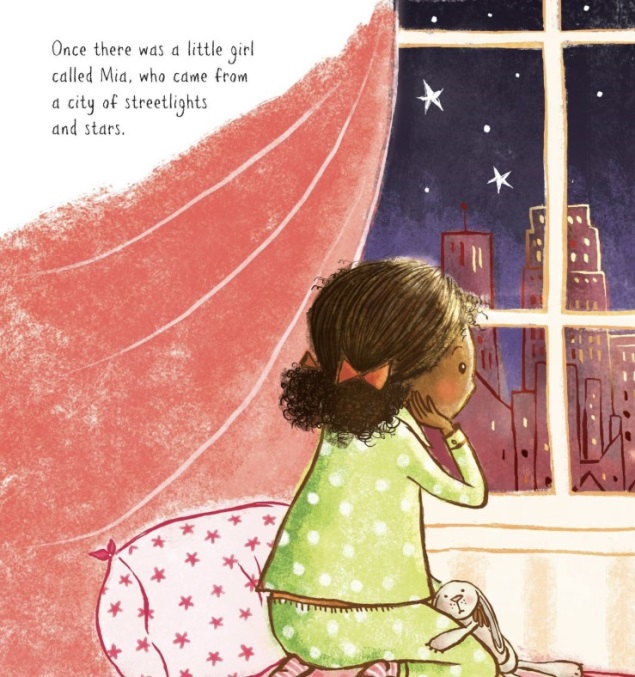 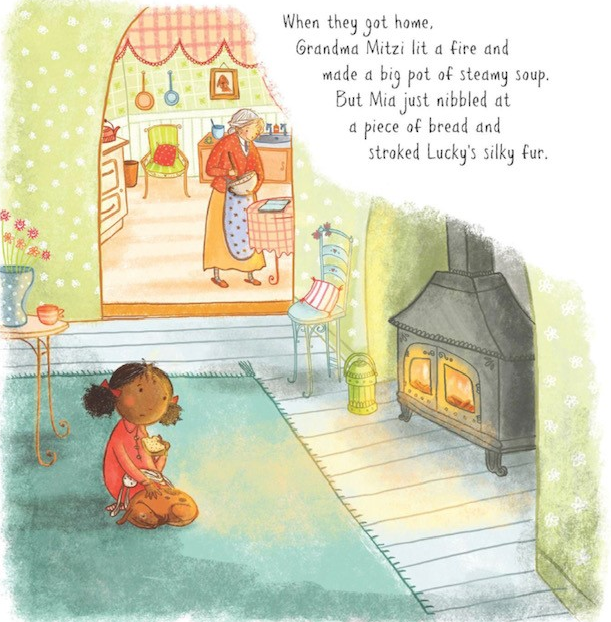 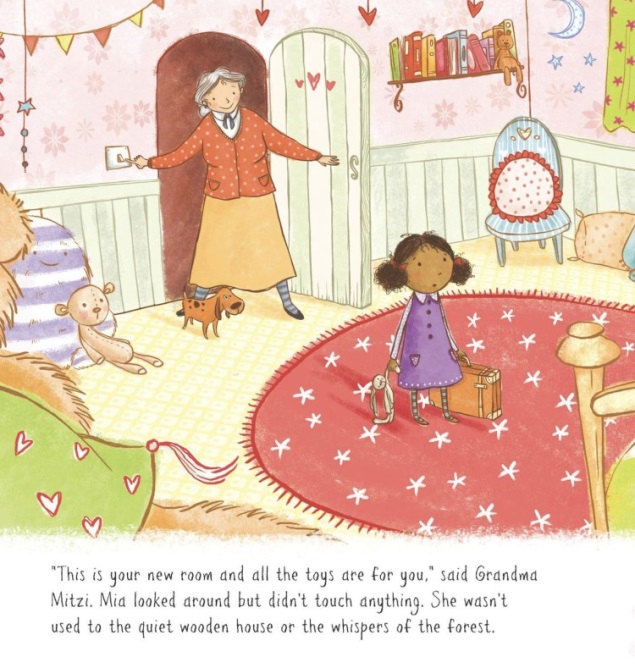 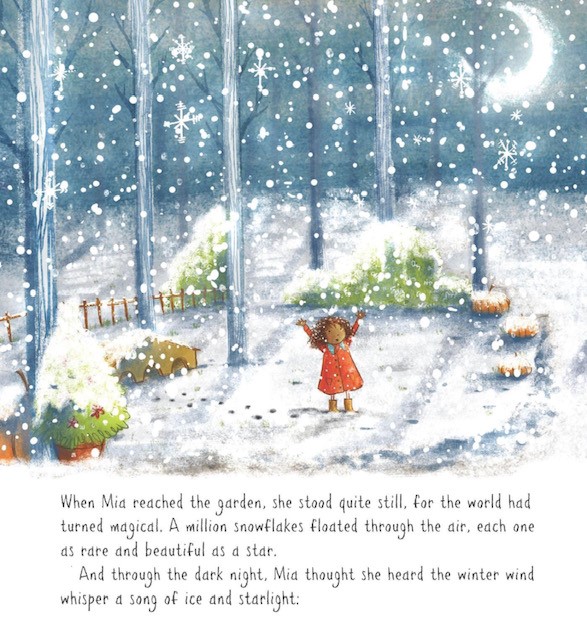 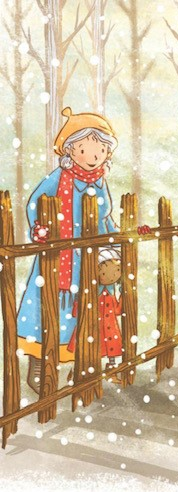 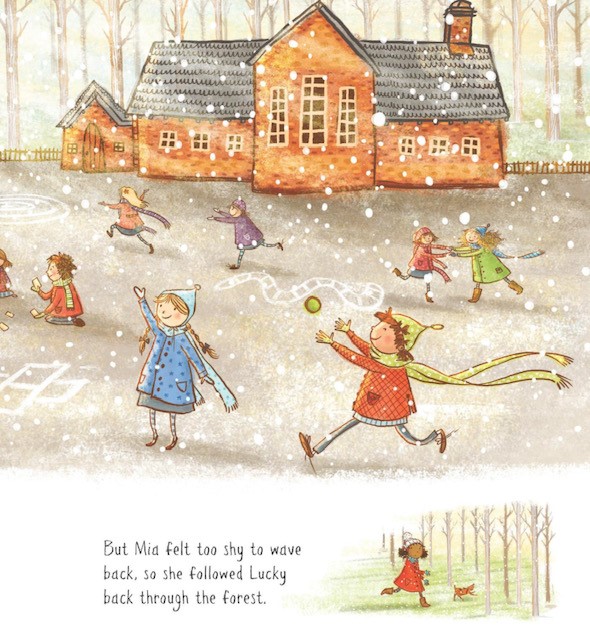 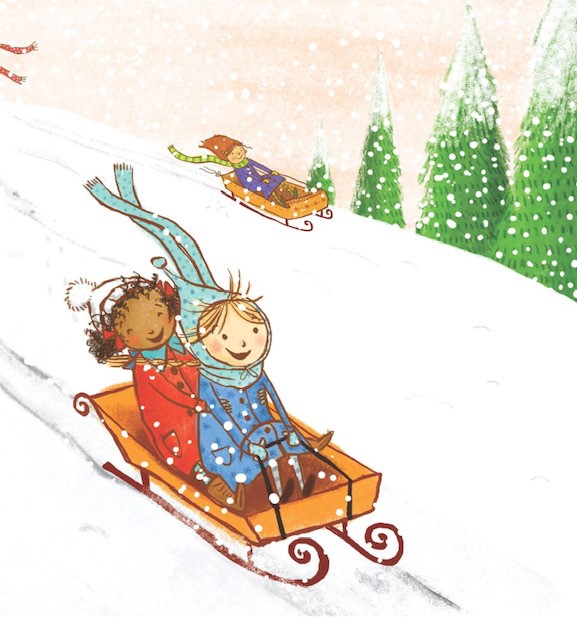 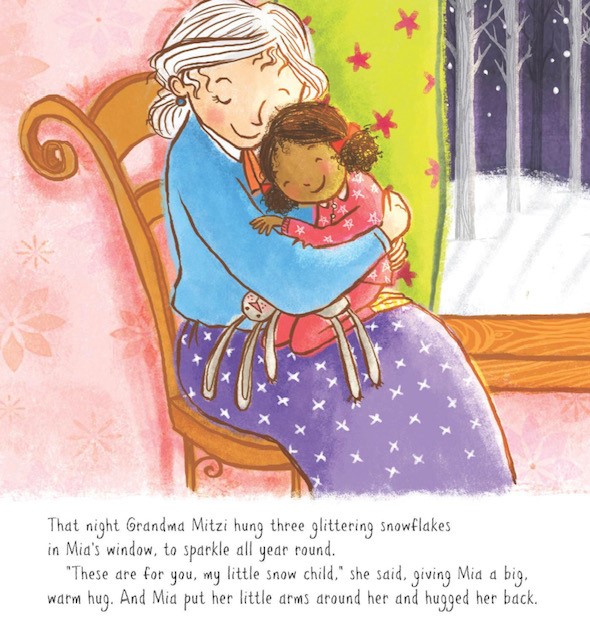 